ΕΛΛΗΝΙΚΗ ΔΗΜΟΚΡΑΤΙΑΝΟΜΟΣ ΛΑΣΙΘΙΟΥΔΗΜΟΣ ΟΡΟΠΕΔΙΟΥ ΛΑΣΙΘΙΟΥ
ΛΗΞΙΑΡΧΕΙΟΕΛΛΗΝΙΚΗ ΔΗΜΟΚΡΑΤΙΑΝΟΜΟΣ ΛΑΣΙΘΙΟΥΔΗΜΟΣ ΟΡΟΠΕΔΙΟΥ ΛΑΣΙΘΙΟΥ
ΛΗΞΙΑΡΧΕΙΟΕΛΛΗΝΙΚΗ ΔΗΜΟΚΡΑΤΙΑΝΟΜΟΣ ΛΑΣΙΘΙΟΥΔΗΜΟΣ ΟΡΟΠΕΔΙΟΥ ΛΑΣΙΘΙΟΥ
ΛΗΞΙΑΡΧΕΙΟΕΛΛΗΝΙΚΗ ΔΗΜΟΚΡΑΤΙΑΝΟΜΟΣ ΛΑΣΙΘΙΟΥΔΗΜΟΣ ΟΡΟΠΕΔΙΟΥ ΛΑΣΙΘΙΟΥ
ΛΗΞΙΑΡΧΕΙΟΕΛΛΗΝΙΚΗ ΔΗΜΟΚΡΑΤΙΑΝΟΜΟΣ ΛΑΣΙΘΙΟΥΔΗΜΟΣ ΟΡΟΠΕΔΙΟΥ ΛΑΣΙΘΙΟΥ
ΛΗΞΙΑΡΧΕΙΟΑΙ Τ ΗΣΗΑΙ Τ ΗΣΗΑΙ Τ ΗΣΗΑΙ Τ ΗΣΗΑΙ Τ ΗΣΗΣΤΟΙΧΕΙΑ ΑΙΤΟΥΝΤΩΝΣΤΟΙΧΕΙΑ ΑΙΤΟΥΝΤΩΝΠΡΟΣ:ΠΡΟΣ:ΛΗΞΙΑΡΧΕΙΟ ΟΡΟΠΕΔΙΟΥ ΛΑΣΙΘΙΟΥΕΠΩΝΥΜΟ ΑΙΤΟΥΝΤΟΣ:ΑΙΤΙΟΛΟΓΙΑ - ΠΑΡΑΤΗΡΗΣΕΙΣΑΙΤΙΟΛΟΓΙΑ - ΠΑΡΑΤΗΡΗΣΕΙΣΑΙΤΙΟΛΟΓΙΑ - ΠΑΡΑΤΗΡΗΣΕΙΣΟΝΟΜΑ ΑΙΤΟΥΝΤΟΣ :Παρακαλούμε εμείς που ασκούμε τη γονική μέριμνα στο παιδί μας, να καταχωρήσετε στο περιθώριο της υπ’ αριθμ. ___________________ Ληξ. Πράξης γέννησης το άρρεν/θήλυ τέκνο μας που γεννήθηκε στ __________________ στις _____________________ την Πράξη Ονοματοδοσίας, με την οποία δηλώνουμε ότι δίνουμε σ’ αυτό το όνομα « ____________________________»Παρακαλούμε εμείς που ασκούμε τη γονική μέριμνα στο παιδί μας, να καταχωρήσετε στο περιθώριο της υπ’ αριθμ. ___________________ Ληξ. Πράξης γέννησης το άρρεν/θήλυ τέκνο μας που γεννήθηκε στ __________________ στις _____________________ την Πράξη Ονοματοδοσίας, με την οποία δηλώνουμε ότι δίνουμε σ’ αυτό το όνομα « ____________________________»Παρακαλούμε εμείς που ασκούμε τη γονική μέριμνα στο παιδί μας, να καταχωρήσετε στο περιθώριο της υπ’ αριθμ. ___________________ Ληξ. Πράξης γέννησης το άρρεν/θήλυ τέκνο μας που γεννήθηκε στ __________________ στις _____________________ την Πράξη Ονοματοδοσίας, με την οποία δηλώνουμε ότι δίνουμε σ’ αυτό το όνομα « ____________________________»ΟΝΟΜΑ ΠΑΤΡΟΣ ΑΙΤΟΥΝΤΟΣ :Παρακαλούμε εμείς που ασκούμε τη γονική μέριμνα στο παιδί μας, να καταχωρήσετε στο περιθώριο της υπ’ αριθμ. ___________________ Ληξ. Πράξης γέννησης το άρρεν/θήλυ τέκνο μας που γεννήθηκε στ __________________ στις _____________________ την Πράξη Ονοματοδοσίας, με την οποία δηλώνουμε ότι δίνουμε σ’ αυτό το όνομα « ____________________________»Παρακαλούμε εμείς που ασκούμε τη γονική μέριμνα στο παιδί μας, να καταχωρήσετε στο περιθώριο της υπ’ αριθμ. ___________________ Ληξ. Πράξης γέννησης το άρρεν/θήλυ τέκνο μας που γεννήθηκε στ __________________ στις _____________________ την Πράξη Ονοματοδοσίας, με την οποία δηλώνουμε ότι δίνουμε σ’ αυτό το όνομα « ____________________________»Παρακαλούμε εμείς που ασκούμε τη γονική μέριμνα στο παιδί μας, να καταχωρήσετε στο περιθώριο της υπ’ αριθμ. ___________________ Ληξ. Πράξης γέννησης το άρρεν/θήλυ τέκνο μας που γεννήθηκε στ __________________ στις _____________________ την Πράξη Ονοματοδοσίας, με την οποία δηλώνουμε ότι δίνουμε σ’ αυτό το όνομα « ____________________________»ΕΠΩΝΥΜΟ ΑΙΤΟΥΣΑΣ:Παρακαλούμε εμείς που ασκούμε τη γονική μέριμνα στο παιδί μας, να καταχωρήσετε στο περιθώριο της υπ’ αριθμ. ___________________ Ληξ. Πράξης γέννησης το άρρεν/θήλυ τέκνο μας που γεννήθηκε στ __________________ στις _____________________ την Πράξη Ονοματοδοσίας, με την οποία δηλώνουμε ότι δίνουμε σ’ αυτό το όνομα « ____________________________»Παρακαλούμε εμείς που ασκούμε τη γονική μέριμνα στο παιδί μας, να καταχωρήσετε στο περιθώριο της υπ’ αριθμ. ___________________ Ληξ. Πράξης γέννησης το άρρεν/θήλυ τέκνο μας που γεννήθηκε στ __________________ στις _____________________ την Πράξη Ονοματοδοσίας, με την οποία δηλώνουμε ότι δίνουμε σ’ αυτό το όνομα « ____________________________»Παρακαλούμε εμείς που ασκούμε τη γονική μέριμνα στο παιδί μας, να καταχωρήσετε στο περιθώριο της υπ’ αριθμ. ___________________ Ληξ. Πράξης γέννησης το άρρεν/θήλυ τέκνο μας που γεννήθηκε στ __________________ στις _____________________ την Πράξη Ονοματοδοσίας, με την οποία δηλώνουμε ότι δίνουμε σ’ αυτό το όνομα « ____________________________»ΟΝΟΜΑ ΑΙΤΟΥΣΑΣ :Παρακαλούμε εμείς που ασκούμε τη γονική μέριμνα στο παιδί μας, να καταχωρήσετε στο περιθώριο της υπ’ αριθμ. ___________________ Ληξ. Πράξης γέννησης το άρρεν/θήλυ τέκνο μας που γεννήθηκε στ __________________ στις _____________________ την Πράξη Ονοματοδοσίας, με την οποία δηλώνουμε ότι δίνουμε σ’ αυτό το όνομα « ____________________________»Παρακαλούμε εμείς που ασκούμε τη γονική μέριμνα στο παιδί μας, να καταχωρήσετε στο περιθώριο της υπ’ αριθμ. ___________________ Ληξ. Πράξης γέννησης το άρρεν/θήλυ τέκνο μας που γεννήθηκε στ __________________ στις _____________________ την Πράξη Ονοματοδοσίας, με την οποία δηλώνουμε ότι δίνουμε σ’ αυτό το όνομα « ____________________________»Παρακαλούμε εμείς που ασκούμε τη γονική μέριμνα στο παιδί μας, να καταχωρήσετε στο περιθώριο της υπ’ αριθμ. ___________________ Ληξ. Πράξης γέννησης το άρρεν/θήλυ τέκνο μας που γεννήθηκε στ __________________ στις _____________________ την Πράξη Ονοματοδοσίας, με την οποία δηλώνουμε ότι δίνουμε σ’ αυτό το όνομα « ____________________________»ΟΝΟΜΑ ΠΑΤΡΟΣ ΑΙΤΟΥΣΑΣ :Παρακαλούμε εμείς που ασκούμε τη γονική μέριμνα στο παιδί μας, να καταχωρήσετε στο περιθώριο της υπ’ αριθμ. ___________________ Ληξ. Πράξης γέννησης το άρρεν/θήλυ τέκνο μας που γεννήθηκε στ __________________ στις _____________________ την Πράξη Ονοματοδοσίας, με την οποία δηλώνουμε ότι δίνουμε σ’ αυτό το όνομα « ____________________________»Παρακαλούμε εμείς που ασκούμε τη γονική μέριμνα στο παιδί μας, να καταχωρήσετε στο περιθώριο της υπ’ αριθμ. ___________________ Ληξ. Πράξης γέννησης το άρρεν/θήλυ τέκνο μας που γεννήθηκε στ __________________ στις _____________________ την Πράξη Ονοματοδοσίας, με την οποία δηλώνουμε ότι δίνουμε σ’ αυτό το όνομα « ____________________________»Παρακαλούμε εμείς που ασκούμε τη γονική μέριμνα στο παιδί μας, να καταχωρήσετε στο περιθώριο της υπ’ αριθμ. ___________________ Ληξ. Πράξης γέννησης το άρρεν/θήλυ τέκνο μας που γεννήθηκε στ __________________ στις _____________________ την Πράξη Ονοματοδοσίας, με την οποία δηλώνουμε ότι δίνουμε σ’ αυτό το όνομα « ____________________________»ΔΙΕΥΘΥΝΣΗ:Παρακαλούμε εμείς που ασκούμε τη γονική μέριμνα στο παιδί μας, να καταχωρήσετε στο περιθώριο της υπ’ αριθμ. ___________________ Ληξ. Πράξης γέννησης το άρρεν/θήλυ τέκνο μας που γεννήθηκε στ __________________ στις _____________________ την Πράξη Ονοματοδοσίας, με την οποία δηλώνουμε ότι δίνουμε σ’ αυτό το όνομα « ____________________________»Παρακαλούμε εμείς που ασκούμε τη γονική μέριμνα στο παιδί μας, να καταχωρήσετε στο περιθώριο της υπ’ αριθμ. ___________________ Ληξ. Πράξης γέννησης το άρρεν/θήλυ τέκνο μας που γεννήθηκε στ __________________ στις _____________________ την Πράξη Ονοματοδοσίας, με την οποία δηλώνουμε ότι δίνουμε σ’ αυτό το όνομα « ____________________________»Παρακαλούμε εμείς που ασκούμε τη γονική μέριμνα στο παιδί μας, να καταχωρήσετε στο περιθώριο της υπ’ αριθμ. ___________________ Ληξ. Πράξης γέννησης το άρρεν/θήλυ τέκνο μας που γεννήθηκε στ __________________ στις _____________________ την Πράξη Ονοματοδοσίας, με την οποία δηλώνουμε ότι δίνουμε σ’ αυτό το όνομα « ____________________________»ΔΙΕΥΘΥΝΣΗ:Παρακαλούμε εμείς που ασκούμε τη γονική μέριμνα στο παιδί μας, να καταχωρήσετε στο περιθώριο της υπ’ αριθμ. ___________________ Ληξ. Πράξης γέννησης το άρρεν/θήλυ τέκνο μας που γεννήθηκε στ __________________ στις _____________________ την Πράξη Ονοματοδοσίας, με την οποία δηλώνουμε ότι δίνουμε σ’ αυτό το όνομα « ____________________________»Παρακαλούμε εμείς που ασκούμε τη γονική μέριμνα στο παιδί μας, να καταχωρήσετε στο περιθώριο της υπ’ αριθμ. ___________________ Ληξ. Πράξης γέννησης το άρρεν/θήλυ τέκνο μας που γεννήθηκε στ __________________ στις _____________________ την Πράξη Ονοματοδοσίας, με την οποία δηλώνουμε ότι δίνουμε σ’ αυτό το όνομα « ____________________________»Παρακαλούμε εμείς που ασκούμε τη γονική μέριμνα στο παιδί μας, να καταχωρήσετε στο περιθώριο της υπ’ αριθμ. ___________________ Ληξ. Πράξης γέννησης το άρρεν/θήλυ τέκνο μας που γεννήθηκε στ __________________ στις _____________________ την Πράξη Ονοματοδοσίας, με την οποία δηλώνουμε ότι δίνουμε σ’ αυτό το όνομα « ____________________________»ΤΗΛΕΦΩΝΟ 1:Παρακαλούμε εμείς που ασκούμε τη γονική μέριμνα στο παιδί μας, να καταχωρήσετε στο περιθώριο της υπ’ αριθμ. ___________________ Ληξ. Πράξης γέννησης το άρρεν/θήλυ τέκνο μας που γεννήθηκε στ __________________ στις _____________________ την Πράξη Ονοματοδοσίας, με την οποία δηλώνουμε ότι δίνουμε σ’ αυτό το όνομα « ____________________________»Παρακαλούμε εμείς που ασκούμε τη γονική μέριμνα στο παιδί μας, να καταχωρήσετε στο περιθώριο της υπ’ αριθμ. ___________________ Ληξ. Πράξης γέννησης το άρρεν/θήλυ τέκνο μας που γεννήθηκε στ __________________ στις _____________________ την Πράξη Ονοματοδοσίας, με την οποία δηλώνουμε ότι δίνουμε σ’ αυτό το όνομα « ____________________________»Παρακαλούμε εμείς που ασκούμε τη γονική μέριμνα στο παιδί μας, να καταχωρήσετε στο περιθώριο της υπ’ αριθμ. ___________________ Ληξ. Πράξης γέννησης το άρρεν/θήλυ τέκνο μας που γεννήθηκε στ __________________ στις _____________________ την Πράξη Ονοματοδοσίας, με την οποία δηλώνουμε ότι δίνουμε σ’ αυτό το όνομα « ____________________________»ΤΗΛΕΦΩΝΟ 2:Παρακαλούμε εμείς που ασκούμε τη γονική μέριμνα στο παιδί μας, να καταχωρήσετε στο περιθώριο της υπ’ αριθμ. ___________________ Ληξ. Πράξης γέννησης το άρρεν/θήλυ τέκνο μας που γεννήθηκε στ __________________ στις _____________________ την Πράξη Ονοματοδοσίας, με την οποία δηλώνουμε ότι δίνουμε σ’ αυτό το όνομα « ____________________________»Παρακαλούμε εμείς που ασκούμε τη γονική μέριμνα στο παιδί μας, να καταχωρήσετε στο περιθώριο της υπ’ αριθμ. ___________________ Ληξ. Πράξης γέννησης το άρρεν/θήλυ τέκνο μας που γεννήθηκε στ __________________ στις _____________________ την Πράξη Ονοματοδοσίας, με την οποία δηλώνουμε ότι δίνουμε σ’ αυτό το όνομα « ____________________________»Παρακαλούμε εμείς που ασκούμε τη γονική μέριμνα στο παιδί μας, να καταχωρήσετε στο περιθώριο της υπ’ αριθμ. ___________________ Ληξ. Πράξης γέννησης το άρρεν/θήλυ τέκνο μας που γεννήθηκε στ __________________ στις _____________________ την Πράξη Ονοματοδοσίας, με την οποία δηλώνουμε ότι δίνουμε σ’ αυτό το όνομα « ____________________________»FAX:Παρακαλούμε εμείς που ασκούμε τη γονική μέριμνα στο παιδί μας, να καταχωρήσετε στο περιθώριο της υπ’ αριθμ. ___________________ Ληξ. Πράξης γέννησης το άρρεν/θήλυ τέκνο μας που γεννήθηκε στ __________________ στις _____________________ την Πράξη Ονοματοδοσίας, με την οποία δηλώνουμε ότι δίνουμε σ’ αυτό το όνομα « ____________________________»Παρακαλούμε εμείς που ασκούμε τη γονική μέριμνα στο παιδί μας, να καταχωρήσετε στο περιθώριο της υπ’ αριθμ. ___________________ Ληξ. Πράξης γέννησης το άρρεν/θήλυ τέκνο μας που γεννήθηκε στ __________________ στις _____________________ την Πράξη Ονοματοδοσίας, με την οποία δηλώνουμε ότι δίνουμε σ’ αυτό το όνομα « ____________________________»Παρακαλούμε εμείς που ασκούμε τη γονική μέριμνα στο παιδί μας, να καταχωρήσετε στο περιθώριο της υπ’ αριθμ. ___________________ Ληξ. Πράξης γέννησης το άρρεν/θήλυ τέκνο μας που γεννήθηκε στ __________________ στις _____________________ την Πράξη Ονοματοδοσίας, με την οποία δηλώνουμε ότι δίνουμε σ’ αυτό το όνομα « ____________________________»E-MAIL:Παρακαλούμε εμείς που ασκούμε τη γονική μέριμνα στο παιδί μας, να καταχωρήσετε στο περιθώριο της υπ’ αριθμ. ___________________ Ληξ. Πράξης γέννησης το άρρεν/θήλυ τέκνο μας που γεννήθηκε στ __________________ στις _____________________ την Πράξη Ονοματοδοσίας, με την οποία δηλώνουμε ότι δίνουμε σ’ αυτό το όνομα « ____________________________»Παρακαλούμε εμείς που ασκούμε τη γονική μέριμνα στο παιδί μας, να καταχωρήσετε στο περιθώριο της υπ’ αριθμ. ___________________ Ληξ. Πράξης γέννησης το άρρεν/θήλυ τέκνο μας που γεννήθηκε στ __________________ στις _____________________ την Πράξη Ονοματοδοσίας, με την οποία δηλώνουμε ότι δίνουμε σ’ αυτό το όνομα « ____________________________»Παρακαλούμε εμείς που ασκούμε τη γονική μέριμνα στο παιδί μας, να καταχωρήσετε στο περιθώριο της υπ’ αριθμ. ___________________ Ληξ. Πράξης γέννησης το άρρεν/θήλυ τέκνο μας που γεννήθηκε στ __________________ στις _____________________ την Πράξη Ονοματοδοσίας, με την οποία δηλώνουμε ότι δίνουμε σ’ αυτό το όνομα « ____________________________»ΗΜΕΡΟΜΗΝΙΑ:ΑΡ. ΠΡΩΤΟΚΟΛΛΟΥ:Ο ΑΙΤΩΝ______________________Ο ΑΙΤΩΝ______________________Ο ΑΙΤΩΝ______________________Η ΑΙΤΟΥΣΑ______________________Η ΑΙΤΟΥΣΑ______________________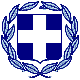 